Atatürk Üniversitesi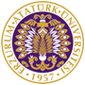 TORTUM MESLEK YÜKSEKOKULUÜcretsiz Yemek Kartı Başvuru  Dilekçesi
ÖĞRENCİNİN :Yüksekokulunuz………………………………………………………. bölümü ……………………………….. programı …………………sınıf……………………… nolu öğrencisiyim ücretsiz yemek kartından yararlanmam hususunda;Gereğini bilgilerinize arz ederim.                                                                                                                   Tarih :	…/…/20…	 İmza :Adı SoyadıNumarasıBölümü/ProgramıAdresie-postasıTelefonu